Chers Parents,Voilà la leçon du mois de JUIN.  J’y ajouterai, comme d’habitude, quand cela s’avérera nécessaire, une vidéo ou deux, chaque semaine. Toutefois, le thème restera le même pour le mois. Je vous recommande, donc, de revoir chaque semaine avec les enfants, l’ensemble des chants et vidéos reçus pour le mois.N’hésitez pas de revoir les leçons précédentes de temps en temps en incluant la partie spirituelle.Je souhaite, » bon travail » aux enfants et à vous bon courage.Merci pour vos efforts.Cordialement,Ricky MONTH OF JUNE THEME    DESCRIBINGCM lessons 1st June 2020DRAWING AND DESCRIBING A MONSTERhttps://youtu.be/MgGEcD39Es8  https://youtu.be/DNTho-qyN8IMonsters Songhttps://youtu.be/o_xBTWhKpsg  CM lesson 8th June 2020https://youtu.be/7zCNjzTEOeI What does she look like?https://youtu.be/RpuF57cIltwCM LESSON 15th JUNE 2020Chers parents, pour cette semaine les enfants doivent s’exercer à suivre des consignes pour produire un dessin.Avant de faire le dessin revoyez s’il vous plait, les autres leçons du mois de Juin sur la description.Merci de les guider.RickyDraw a MonsterThe monster has:a big head 1 eye 2 big earsA large mouth3 teeth4 armsand 6 legsDraw a girlShe has:Short, red, curly hairGreen eyesA small noseBig ears A small mouthShe is tall and slimCM NEW LESSON 22nd JUNE 2020      Describe the monsters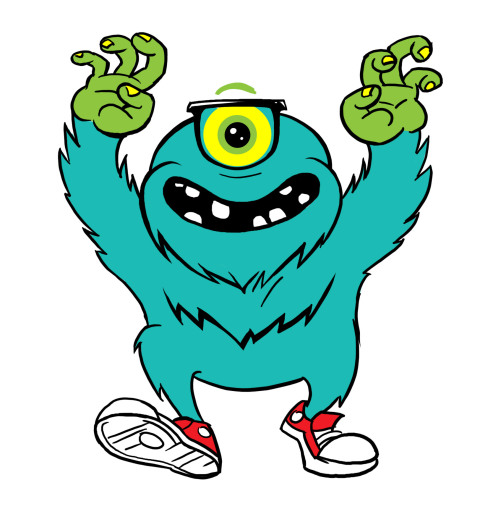 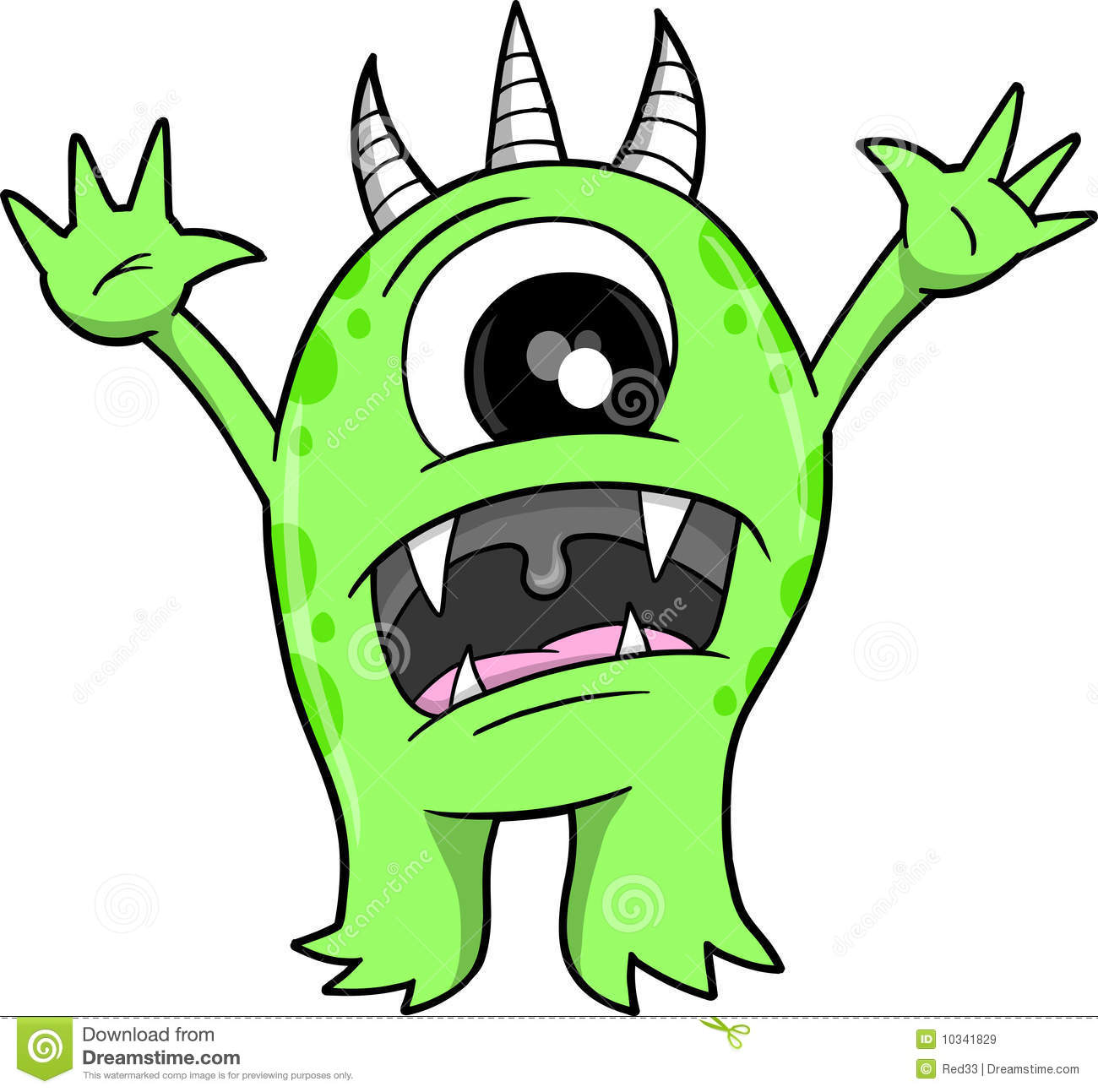 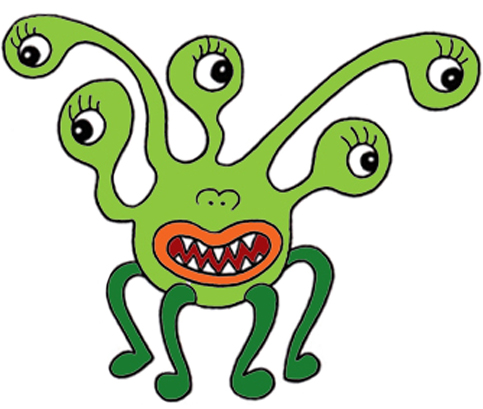 